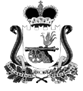 АДМИНИСТРАЦИЯ КАТЫНСКОГО СЕЛЬСКОГО ПОСЕЛЕНИЯ СМОЛЕНСКОГО РАЙОНА СМОЛЕНСКОЙ ОБЛАСТИ П О С Т А Н О В Л Е Н И Еот 06.02.2017г.                                                                                     № 17Об утверждении муниципальнойпрограммы «Обеспечение безопасных условий для движения пешеходовна территории Катынского сельскогопоселения Смоленского района Смоленской области на 2017 год»	В соответствии с Бюджетным кодексом Российской Федерации,  Федеральным законом от 06 октября 2003 года  № 131 ФЗ «Об общих принципах организации местного самоуправления  в Российской Федерации» в соответствии с целями и задачами федеральной целевой программы «Повышение безопасности дорожного движения  в 2013-2020 годах», утвержденной Постановлением Правительства Российской Федерации от 03.10.2013 № 864 и программы «Повышение безопасности дорожного движения на территории Смоленской области», утвержденной Постановлением Администрации Смоленской области от 17.03.2014 № 168, от 16.05.2014 № 341, от 12.08.2014 № 570, в целях сохранности жизни,  снижения уровня дорожно-транспортного травматизма, обеспечения безопасности условий для движения пешеходов на улично-дорожной сети и автодорогах сельского поселения,АДМИНИСТРАЦИЯ МУНИЦИПАЛЬНОГО ОБРАЗОВАНИЯ КАТЫНСКОГО СЕЛЬСКОГО ПОСЕЛЕНИЯ СМОЛЕНСКОГО РАЙОНА СМОЛЕНСКОЙ ОБЛАСТИ     ПОСТАНОВЛЯЕТ:1. Утвердить прилагаемую муниципальную программу «Обеспечение безопасных условий для движения пешеходов на территории Катынского сельского поселения Смоленского района Смоленской области на 2017 год».3. Контроль за исполнением настоящего постановления возложить на главного специалиста администрации Абрамову И.П.4. Настоящее постановление разместить на официальном сайте муниципального образования Катынского сельского поселения Смоленского района Смоленской области.Глава муниципального образованияКатынского сельского поселенияСмоленского района Смоленской области                               В.Э.Трусов                    Утвержденапостановлением Администрациимуниципального образования Катынского сельского поселения Смоленского района Смоленской областиот  06.02.2017 г  №17      МУНИЦИПАЛЬНАЯ ПРОГРАММА «Обеспечение безопасных условий для движения пешеходов на территории Катынского сельского поселения Смоленского района Смоленской области на 2017 год»1. Паспорт муниципальной Программы «Обеспечение безопасных условий для движения пешеходов на территории Катынского сельского поселения Смоленского района Смоленской области на 2017 год»2. Состояние проблемы и необходимости ее решения.	В новых условиях задача обеспечения безопасности дорожного движения в Российской Федерации и в частности в Смоленском районе непосредственно связана с результатами социально-экономических преобразований, развитием гражданского общества и не может быть решена без совместных усилий государства и общества, без общественной поддержки и участия широких слоев населения в реализации государственных программ и проектов.	Проблема дорожно-транспортного травматизма в Смоленском районе, не смотря на возросшее внимание к ней органов государственной власти, общественности и средств массовой информации, в последние годы приобрела особую остроту в связи с ежегодным ростом количества дорожно-транспортных происшествий (далее по тексту ДТП). Значительная тяжесть последствий ДТП зарегистрирована на автодорогах федерального значения, проходящих по территории Смоленского района. Вызывает особую озабоченность проблема детского дорожно-транспортного травматизма.Повышение уровня аварийности на автомобильных дорогах в последнее время объясняется рядом факторов:- темпы роста парка транспортных средств не соответствуют темпам строительства и реконструкции дорог, неудовлетворительная работа служб эксплуатации дорог привела к значительному ухудшению условий движения;-  низкая дисциплина и культура поведения участников дорожного движения, их недостаточное правовое воспитание;- большинство транспортных средств, пострадавших в ДТП, имеет большой срок эксплуатации и не соответствует современным требованиям безопасности дорожного движения;- детский дорожно-транспортный травматизм во многом связан с эффективностью обучения детей. Немаловажную роль в этом должно сыграть расширение и активизация деятельности при средних учебных заведениях отрядов Юных инспекторов дорожного движения, а также использование при перевозке детей удерживающих устройств.Негативное влияние на обеспечение БДД в населенных пунктах оказывает отсутствие проекта организации движения, разработанного компетентными организациями, что приводит к перенасыщению транспортных потоков на отдельных участках УДС, созданию конфликтных ситуаций между участниками дорожного движения.3. Основные цели и задачи муниципальной программы. Целью Программы является обеспечение охраны жизни и здоровья граждан, их законных прав на безопасные условия движения на территории сельского поселения.Программа предусматривает решение следующих задач:1. снижение дорожно-транспортного травматизма;2. совершенствование организации движения транспортных средств и пешеходов;3. сокращение количества очагов аварийности;4. Сроки реализации программы.Основные мероприятия программы по обеспечению безопасности дорожного движения на территории муниципального образования Катынского сельского поселения Смоленского района Смоленской области будут реализовываться в течение 2017 года.В результате реализации Программы ожидается снижение тяжести последствий дорожно-транспортных происшествий, сокращение уровня аварийности и детского дорожно-транспортного травматизма, совершенствование условий движения на автодорогах, повышение качества оказания помощи участникам дорожного движения.5. Ожидаемые результаты реализации программы. Критериями количественной и качественной оценки результатов   реализации и оценки ожидаемой эффективности программы являются снижение тяжести последствий дорожно-транспортных происшествий, сокращение уровня аварийности и детского дорожно-транспортного травматизма, совершенствование условий движения на автодорогах, повышение качества оказания помощи участникам дорожного движения.  Приложение к муниципальной программе «Обеспечение безопасных условий для движенияпешеходов на территории Катынского сельского поселения Смоленского районаСмоленской области на 2017 год».Первоочередные меры по обеспечению безопасного движения пешеходов на территории Катынского сельского поселения на 2017 годОтветственный исполнитель программы     Администрация муниципального образования Катынского сельского поселения Смоленского района Смоленской области.Соисполнители программы-Участники программыОтделение ГИБДД отдела МВД России по Смоленскому району, комитет по образованию Администрации муниципального образования «Смоленский район» Смоленской области, СОГБУ «Смоленскавтодор».Основные цели Основной целью программы является обеспечение охраны жизни, здоровья граждан и их имущества, гарантий их законных прав на безопасные условия движения на дорогах.Задачи программы1. Снижение дорожно-транспортного травматизма среди пешеходов.2. Совершенствование организации движения транспортных средств и пешеходов.3. Сокращение количества очагов аварийности.Этапы и сроки реализации программы 2017 годОбъемы бюджетных ассигнований программы.Объем финансирования мероприятий программы определяется Администрацией муниципального образования «Смоленский район» Смоленской области, бюджетами сельских поселений.Объем финансирования программы составляет 65   тыс. рублейОжидаемые результаты реализации программы- снижение количества дорожно-транспортных происшествий с участием пешеходов и тяжести последствий таких ДТП на дорогах сельского поселения;- совершенствование системы организации дорожного движения на дорогах сельского поселения (пешеходных переходах);- снизить до минимального травматизм пешеходов на дорогах района.п/пНаименование работМесто расположения:Кол-воМестный бюджеттыс.руб.Областной бюджеттыс.руб.1.Установка фонарей уличного освещения у автобусной остановкид. Шоссейный дом3 шт.15,02.Устройство искусственных дорожных неровностейд.Школьный2 шт.30,03. Нанесение горизонтальной дорожной разметкид.Школьный1шт.10,04.Установка фонаря уличного освещения на автобусной остановкед.Рожаново ул.Новая1шт.5,05.Установка дополнительного фонаря уличного освещения у входа в школус. Катыньул. Витебское шоссе1 шт.5,0